(様式2)2021年度　映画・ドラマ制作助成金対象事業指定申請書　アニメ制作　年　　月　　日（あて先）一般財団法人さっぽろ産業振興財団理事長申請者　住所法人・団体名代表者　　　　　　　　　　　　　　　　　印「映画・ドラマ制作助成金」対象事業の指定を受けたいので、下記のとおり関係書類を添えて申請します。なお、助成金の対象となる映像を完成させるとともに、当該完成した映像を放映・公開することを確約いたします。また、事業計画書に記載した公開予定日を経過しても、助成金の対象となる映像が完成しないとき、又は放映・公開がなされないときは、助成金の返還に応じることといたします。＊経費内訳書の対象経費の合計額を記載＊経費内訳書の助成額の合計額を記載（但し、交付予算上限は10,000,000円のため、それ以上の場合は10,000,000円と記載）３　添付書類　＊映画・ドラマ制作助成金交付要綱第7条に定める資料宣誓書　＊様式3　財団規定の書式で提出すること申請者の定款又はこれに類する規約　申請者の直近の市税の納税証明書　＊直近の市税の納税証明書（指名願用）　　（４） スケジュール（映像制作・編集作業）　（５） スタッフ一覧　（６） 経費内訳書　＊別紙1　財団規定の書式で提出すること（７） 収支計画表＊事業計画書の内容は、審査基準の対象となりますので、詳しく記入してください。＊提出する際は、赤字の部分は削除してご提出ください。申請者概要共同制作者概要　＊共同制作者がいる場合は記入ください＊共同制作者の概要がわかるものであれば、別の様式によることができます。事業計画書１助成対象経費/見積額円２助成金交付予算額円法人・団体名代表者職・氏名住所（所在地）〒　　－電話番号ホームページ設立年月日構成員沿革アニメ制作の実績(審査基準⑥-③)＊実績の概要がわかるものであれば別の様式によることができます。（公開年・作品名・受賞歴などを記載する）例：2015年、ジンギスカン物語、アカデミー長編アニメ賞①②③④⑤（事務担当者連絡先）役職氏名電話番号e-mailｱﾄﾞﾚｽ法人・団体名代表者職・氏名住所（所在地）〒　　－電話番号ホームページ概要（担当者連絡先）役職氏名電話番号e-mailｱﾄﾞﾚｽ(1)区分（該当に○）ネット配信　・　映画　・　ＴＶ　・　その他(2)コンテンツのタイトル(3)コンテンツの内容（審査基準表1-3）あらすじ(3)コンテンツの内容（審査基準表1-3）テーマと受け手への伝え方(3)コンテンツの内容（審査基準表1-3）原作者と原作情報　＊原作がある場合のみ＊原作者名の他、発行部数やまんが大賞受賞等の受賞歴など(4)映像の露出(審査基準表2-2)露出媒体放映・公開国放映・公開予定日　　年　　月　　日～視聴者数視聴者数、総露出時間については、想定される数値を記入してください(再放送を含む) 。なお、その数値を客観的に計れる書類があれば、添付願います。総露出時間クロスメディア展開複数メディアへ露出させる場合はこちらに記入ください。（地上波及びインターネットでの動画配信、DVD販売など）SNS情報発信、WEB告知など作品視聴への誘因Facebookやツイッター、声優のテレビ出演などの番宣など。（声優のSNS発信ではフォロワー数なども記載）(5)受発注の内容(審査基準表1-1)(審査基準表3-2)【発注者、企画元の情報】【関与する札幌市内アニメ関連事業者とその役割】(6)編集制作時期（審査基準表3-1）【札幌市内における編集制作期間】　　年　　月　　日～　　　　年　　月　　日(延べ　　日間)(7)主な声優＊声優数が多い場合は、別紙にて提出。プロフィールや人気度なども出来るだけ記載すること。(8)札幌市内の学生の起用や人材育成への取組(審査基準表4-1)*実務の他、制作現場見学や実地レクチャーなどの企画等を記入(9)作品を活用したプロモーション展開への貢献(審査基準表2-1)提供可能な素材＊提供可能な素材の例は、作品名、使用可能な映像・写真であり、作品の象徴的なシーンを求めております。協力の内容については、それらの素材を活用し、財団および札幌市が実施するシティプロモート等の取組に寄与できるかの視点で記入してください。(9)作品を活用したプロモーション展開への貢献(審査基準表2-1)協力の内容（公開時における市との連携プロモーションの可能性）＊「ロケ地マップ制作」や「市電ラッピング」等。宣伝時のメディア露出の際に、「札幌市」「札幌フィルムコミッション」「市内ロケ地」を誌面へ積極的に入れ込む。市民向け市内先行上映会の実施。監督や声優、プロデューサー等のトークショーの実施など。＊「札幌のアニメ制作会社」が関わっていることをPRし、市内でのアニメ制作の機運を高める仕掛けを行っているかについて等。(9)作品を活用したプロモーション展開への貢献(審査基準表2-1)クレジットへの掲載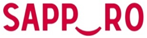 ＊チラシやポスター等の宣伝広告物やWEB宣伝ページ等が作成された場合、札幌市映像制作助成金、札幌フィルムコミッション、サッポロスマイルロゴ等の記載をする。了承する了承しない(10)事業全体予算(審査基準表3-1)(審査基準表6)※補助対象経費外の項目も含めて記載※事業収入や企業協賛、他の公的支援制度の活用予定等の収入見込みについても漏れなく記載すること（最終的な状況は報告書に記載）。